МИНИСТЕРСТВО ПО ДЕЛАМ СЕМЬИ, ДЕМОГРАФИЧЕСКОЙ И СОЦИАЛЬНОЙ ПОЛИТИКЕКАЛУЖСКОЙ ОБЛАСТИПРИКАЗ15 октября .                                                                                                  № 708Об утверждении требований к качествупредоставления государственных услугв государственных стационарных учреждениях социального обслуживанияКалужской области при формированиигосударственного задания на оказаниегосударственных услугВ соответствии с постановлением Правительства Калужской области от 29.05.2009 № 217 «Об утверждении положения о требованиях к качеству предоставления государственных услуг юридическим и физическим лицам по перечню государственных услуг», в целях обеспечения прав и законных интересов граждан, находящихся в стационарных учреждениях социального обслуживания, повышения качества оказания государственных услуг ПРИКАЗЫВАЮ: 1. Утвердить требования к качеству предоставления государственных услуг в государственных стационарных учреждениях социального обслуживания Калужской области при формировании государственного задания на оказание государственных услуг (прилагаются).2. Контроль за исполнением настоящего приказа возложить на начальника управления социального обслуживания населения С.В. Косолапова.  Министр                                                           Г.М. Донченкова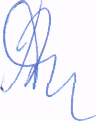 Приложение 3к Требованиям к качеству предоставления государственныхуслуг в государственных стационарных учрежденияхсоциального обслуживания Калужской областиПеречень лекарственных средствдля обеспечения граждан, проживающих в государственных стационарных учреждениях социального обслуживания* Лекарственные средства, которые отсутствовали в Примерном перечне лекарственных средств и расходных медицинских материалов для обеспечения граждан, проживающих в стационарных учреждениях социального обслуживания, утвержденном приказом департамента социальной политики области от 07.05.2002г, №510. ** Приобретение препаратов осуществляется только в случае невозможности получения препаратов по областной целевой программе «Сахарный диабет»№ п/пМеждународное название или комплексный препарат (торговое название)Международное название или комплексный препарат (торговое название)Международное название или комплексный препарат (торговое название)Международное название или комплексный препарат (торговое название)Международное название или комплексный препарат (торговое название)Международное название или комплексный препарат (торговое название)Лекарственные формыМестные анестетики Местные анестетики Местные анестетики Местные анестетики Местные анестетики Местные анестетики Местные анестетики Местные анестетики 1Лидокаин Аэрозоль, раствор для инъекций, гель, раствор в капсулах, глазные капли Аэрозоль, раствор для инъекций, гель, раствор в капсулах, глазные капли Аэрозоль, раствор для инъекций, гель, раствор в капсулах, глазные капли Аэрозоль, раствор для инъекций, гель, раствор в капсулах, глазные капли Аэрозоль, раствор для инъекций, гель, раствор в капсулах, глазные капли Аэрозоль, раствор для инъекций, гель, раствор в капсулах, глазные капли 2Прокаин (новокаин) Раствор для инъекций Раствор для инъекций Раствор для инъекций Раствор для инъекций Раствор для инъекций Раствор для инъекций Ненаркотические анальгетики и нестероидные противовоспалительные средстваНенаркотические анальгетики и нестероидные противовоспалительные средстваНенаркотические анальгетики и нестероидные противовоспалительные средстваНенаркотические анальгетики и нестероидные противовоспалительные средстваНенаркотические анальгетики и нестероидные противовоспалительные средстваНенаркотические анальгетики и нестероидные противовоспалительные средстваНенаркотические анальгетики и нестероидные противовоспалительные средстваНенаркотические анальгетики и нестероидные противовоспалительные средства3Диклофенак (ортофен) Диклофенак (ортофен) Диклофенак (ортофен) Диклофенак (ортофен) Таблетки, ампулы, мазь, драже, раствор для инъекций, свечи, гель, глазные капли Таблетки, ампулы, мазь, драже, раствор для инъекций, свечи, гель, глазные капли Таблетки, ампулы, мазь, драже, раствор для инъекций, свечи, гель, глазные капли 4Индометацин Индометацин Индометацин Индометацин Капсулы, таблетки, сироп, крем, мазь Капсулы, таблетки, сироп, крем, мазь Капсулы, таблетки, сироп, крем, мазь 5Парацетамол Парацетамол Парацетамол Парацетамол Таблетки Таблетки Таблетки 6Метамизол натрия (анальгин) Метамизол натрия (анальгин) Метамизол натрия (анальгин) Метамизол натрия (анальгин) Раствор для инъекций, таблетки Раствор для инъекций, таблетки Раствор для инъекций, таблетки 7Парацетамол 300 мг, метамизол натрия 300 мг, кофеин 50 мг, фенобарбитал 10 мг, кодеина фосфат 8мг (пенталгин-ICN)* Парацетамол 300 мг, метамизол натрия 300 мг, кофеин 50 мг, фенобарбитал 10 мг, кодеина фосфат 8мг (пенталгин-ICN)* Парацетамол 300 мг, метамизол натрия 300 мг, кофеин 50 мг, фенобарбитал 10 мг, кодеина фосфат 8мг (пенталгин-ICN)* Парацетамол 300 мг, метамизол натрия 300 мг, кофеин 50 мг, фенобарбитал 10 мг, кодеина фосфат 8мг (пенталгин-ICN)* Таблетки Таблетки Таблетки 8Кеторолак (кеторол) Кеторолак (кеторол) Кеторолак (кеторол) Кеторолак (кеторол) Раствор для инъекций, таблетки Раствор для инъекций, таблетки Раствор для инъекций, таблетки 9Трамадол Трамадол Трамадол Трамадол Раствор для инъекций, капсулы, свечи Раствор для инъекций, капсулы, свечи Раствор для инъекций, капсулы, свечи 10Бендазол 20 мг, метамизол натрий 250 мг, папаверина гидрохлорид 20 мг, фенобарбитал 20 мг (андипал)* Бендазол 20 мг, метамизол натрий 250 мг, папаверина гидрохлорид 20 мг, фенобарбитал 20 мг (андипал)* Бендазол 20 мг, метамизол натрий 250 мг, папаверина гидрохлорид 20 мг, фенобарбитал 20 мг (андипал)* Бендазол 20 мг, метамизол натрий 250 мг, папаверина гидрохлорид 20 мг, фенобарбитал 20 мг (андипал)* Таблетки Таблетки Таблетки 11Ацетилсалициловая кислота Ацетилсалициловая кислота Ацетилсалициловая кислота Ацетилсалициловая кислота Таблетки Таблетки Таблетки 12Ацетилсалициловая кислота 240мг, кофеин 30 мг, парацетамол 180 мг (цитрамон П)* Ацетилсалициловая кислота 240мг, кофеин 30 мг, парацетамол 180 мг (цитрамон П)* Ацетилсалициловая кислота 240мг, кофеин 30 мг, парацетамол 180 мг (цитрамон П)* Ацетилсалициловая кислота 240мг, кофеин 30 мг, парацетамол 180 мг (цитрамон П)* Таблетки Таблетки Таблетки 13Бензокаин 1г, рацементол 2,5 г, прокаин 1г – 100 мл (меновазин)* Бензокаин 1г, рацементол 2,5 г, прокаин 1г – 100 мл (меновазин)* Бензокаин 1г, рацементол 2,5 г, прокаин 1г – 100 мл (меновазин)* Бензокаин 1г, рацементол 2,5 г, прокаин 1г – 100 мл (меновазин)* Раствор для растирания Раствор для растирания Раствор для растирания 14ИбупрофенИбупрофенИбупрофенИбупрофенТаблеткиТаблеткиТаблеткиСредства для лечения подагры Средства для лечения подагры Средства для лечения подагры Средства для лечения подагры Средства для лечения подагры Средства для лечения подагры Средства для лечения подагры Средства для лечения подагры 15Аллопуринол Аллопуринол таблетки таблетки таблетки таблетки таблетки Средства, применяемые для лечения аллергических реакцииСредства, применяемые для лечения аллергических реакцииСредства, применяемые для лечения аллергических реакцииСредства, применяемые для лечения аллергических реакцииСредства, применяемые для лечения аллергических реакцииСредства, применяемые для лечения аллергических реакцииСредства, применяемые для лечения аллергических реакцииСредства, применяемые для лечения аллергических реакции16Дифепгидрамин (димедрол) Дифепгидрамин (димедрол) Таблетки, раствор для инъекций Таблетки, раствор для инъекций Таблетки, раствор для инъекций Таблетки, раствор для инъекций Таблетки, раствор для инъекций 17Хлоропирамин (супрастин)* Хлоропирамин (супрастин)* Таблетки, раствор для инъекций Таблетки, раствор для инъекций Таблетки, раствор для инъекций Таблетки, раствор для инъекций Таблетки, раствор для инъекций 18Мебгидролин (диазолин) * Мебгидролин (диазолин) * Драже Драже Драже Драже Драже 19Хифенадин (фенкарол) Хифенадин (фенкарол) Таблетки Таблетки Таблетки Таблетки Таблетки 20Клемастин (тавегил)* Клемастин (тавегил)* Таблетки, раствор для инъекций Таблетки, раствор для инъекций Таблетки, раствор для инъекций Таблетки, раствор для инъекций Таблетки, раствор для инъекций Противосудорожные средства и средства для лечения паркинсонизма Противосудорожные средства и средства для лечения паркинсонизма Противосудорожные средства и средства для лечения паркинсонизма Противосудорожные средства и средства для лечения паркинсонизма Противосудорожные средства и средства для лечения паркинсонизма Противосудорожные средства и средства для лечения паркинсонизма Противосудорожные средства и средства для лечения паркинсонизма Противосудорожные средства и средства для лечения паркинсонизма 21Фенобарбитал Фенобарбитал Таблетки, раствор для приема внутрь Таблетки, раствор для приема внутрь Таблетки, раствор для приема внутрь Таблетки, раствор для приема внутрь Таблетки, раствор для приема внутрь 22Карбамазепин (финлепсин) Карбамазепин (финлепсин) Таблетки Таблетки Таблетки Таблетки Таблетки 23Карбидопа 25 мг, леводопа 250 мг (наком) Карбидопа 25 мг, леводопа 250 мг (наком) Таблетки Таблетки Таблетки Таблетки Таблетки 24Клоназепам* Клоназепам* Таблетки Таблетки Таблетки Таблетки Таблетки 25Бромизовал 100 мг, кальция глюконат 250 мг, кофеин-бензонат натрия 7,5 мг, папаверина гидрохлорил 15 мг, фенобарбитал 25 мг (паглюферал 1) Бромизовал 100 мг, кальция глюконат 250 мг, кофеин-бензонат натрия 7,5 мг, папаверина гидрохлорил 15 мг, фенобарбитал 25 мг (паглюферал 1) Таблетки Таблетки Таблетки Таблетки Таблетки 26Вальпроевая кислота (депакин) Вальпроевая кислота (депакин) Таблетки, сироп Таблетки, сироп Таблетки, сироп Таблетки, сироп Таблетки, сироп 27Бензобарбитал (бензонал) Бензобарбитал (бензонал) Порошок, таблетки Порошок, таблетки Порошок, таблетки Порошок, таблетки Порошок, таблетки 28Толперизон (мидокалм) Толперизон (мидокалм) Драже Драже Драже Драже Драже 29Тригексифенидил (циклодол) Тригексифенидил (циклодол) Таблетки Таблетки Таблетки Таблетки Таблетки 30Магния сульфат Магния сульфат Раствор для инъекций Раствор для инъекций Раствор для инъекций Раствор для инъекций Раствор для инъекций Седативные и анксиолитические средства для лечения психотических расстройств (нейролептики, транквилизаторы, снотворные)Седативные и анксиолитические средства для лечения психотических расстройств (нейролептики, транквилизаторы, снотворные)Седативные и анксиолитические средства для лечения психотических расстройств (нейролептики, транквилизаторы, снотворные)Седативные и анксиолитические средства для лечения психотических расстройств (нейролептики, транквилизаторы, снотворные)Седативные и анксиолитические средства для лечения психотических расстройств (нейролептики, транквилизаторы, снотворные)Седативные и анксиолитические средства для лечения психотических расстройств (нейролептики, транквилизаторы, снотворные)Седативные и анксиолитические средства для лечения психотических расстройств (нейролептики, транквилизаторы, снотворные)Седативные и анксиолитические средства для лечения психотических расстройств (нейролептики, транквилизаторы, снотворные)31Хлорпромазин (аминазин) Хлорпромазин (аминазин) Таблетки, раствор для инъекций Таблетки, раствор для инъекций Таблетки, раствор для инъекций Таблетки, раствор для инъекций Таблетки, раствор для инъекций 32Трифлуоперазин (трифтазин) Трифлуоперазин (трифтазин) Таблетки Таблетки Таблетки Таблетки Таблетки 33Галоперидол Галоперидол Таблетки, раствор для инъекций Таблетки, раствор для инъекций Таблетки, раствор для инъекций Таблетки, раствор для инъекций Таблетки, раствор для инъекций 34Галоперидол деканоат Галоперидол деканоат Раствор для инъекций Раствор для инъекций Раствор для инъекций Раствор для инъекций Раствор для инъекций 35Флуфеназин деканоат (модитен-депо)* Флуфеназин деканоат (модитен-депо)* Раствор для инъекций Раствор для инъекций Раствор для инъекций Раствор для инъекций Раствор для инъекций 36Сибазон (диазепам, реланиум) Сибазон (диазепам, реланиум) Раствор для инъекций, таблетки, свечи Раствор для инъекций, таблетки, свечи Раствор для инъекций, таблетки, свечи Раствор для инъекций, таблетки, свечи Раствор для инъекций, таблетки, свечи 37Клозапин (азалептин) Клозапин (азалептин) Таблетки, раствор для инъекций Таблетки, раствор для инъекций Таблетки, раствор для инъекций Таблетки, раствор для инъекций Таблетки, раствор для инъекций 38Бромдигидрохлорфенил бензодиазепин (феназепам) Бромдигидрохлорфенил бензодиазепин (феназепам) Таблетки, раствор для инъекций Таблетки, раствор для инъекций Таблетки, раствор для инъекций Таблетки, раствор для инъекций Таблетки, раствор для инъекций 39Левомепромазин (тизерцин) Левомепромазин (тизерцин) Таблетки, раствор для инъекций Таблетки, раствор для инъекций Таблетки, раствор для инъекций Таблетки, раствор для инъекций Таблетки, раствор для инъекций 40Медазепам (мезапам) Медазепам (мезапам) Таблетки, раствор для инъекций Таблетки, раствор для инъекций Таблетки, раствор для инъекций Таблетки, раствор для инъекций Таблетки, раствор для инъекций 41Хлорпротиксен* Хлорпротиксен* Таблетки, драже, раствор для инъекций Таблетки, драже, раствор для инъекций Таблетки, драже, раствор для инъекций Таблетки, драже, раствор для инъекций Таблетки, драже, раствор для инъекций 42Тиоридазин (сонапакс)* Тиоридазин (сонапакс)* Таблетки Таблетки Таблетки Таблетки Таблетки 43Перициазин (неулептил)* Перициазин (неулептил)* Капсулы, капли Капсулы, капли Капсулы, капли Капсулы, капли Капсулы, капли 44Пустырника трава Пустырника трава Настойка Настойка Настойка Настойка Настойка 45Валерианы экстракт Валерианы экстракт Таблетки, настойка Таблетки, настойка Таблетки, настойка Таблетки, настойка Таблетки, настойка Средства для лечения депрессивных состояний (антидепрессанты, психостимуляторы) Средства для лечения депрессивных состояний (антидепрессанты, психостимуляторы) Средства для лечения депрессивных состояний (антидепрессанты, психостимуляторы) Средства для лечения депрессивных состояний (антидепрессанты, психостимуляторы) Средства для лечения депрессивных состояний (антидепрессанты, психостимуляторы) Средства для лечения депрессивных состояний (антидепрессанты, психостимуляторы) Средства для лечения депрессивных состояний (антидепрессанты, психостимуляторы) Средства для лечения депрессивных состояний (антидепрессанты, психостимуляторы) 46Амитриптиллин Амитриптиллин Таблетки, драже, раствор для инъекций Таблетки, драже, раствор для инъекций Таблетки, драже, раствор для инъекций Таблетки, драже, раствор для инъекций Таблетки, драже, раствор для инъекций 47Флуоксетин* Флуоксетин* Таблетки Таблетки Таблетки Таблетки Таблетки 48Сертралин (золофт)* Сертралин (золофт)* Таблетки Таблетки Таблетки Таблетки Таблетки 49Кофеин Кофеин Таблетки, порошки. раствор для инъекций Таблетки, порошки. раствор для инъекций Таблетки, порошки. раствор для инъекций Таблетки, порошки. раствор для инъекций Таблетки, порошки. раствор для инъекций Ноотропные препараты, средства, влияющие на ЦНС Ноотропные препараты, средства, влияющие на ЦНС Ноотропные препараты, средства, влияющие на ЦНС Ноотропные препараты, средства, влияющие на ЦНС Ноотропные препараты, средства, влияющие на ЦНС Ноотропные препараты, средства, влияющие на ЦНС Ноотропные препараты, средства, влияющие на ЦНС Ноотропные препараты, средства, влияющие на ЦНС 50Винпоцетин (кавинтон) Винпоцетин (кавинтон) Таблетки, раствор для инъекций Таблетки, раствор для инъекций Таблетки, раствор для инъекций Таблетки, раствор для инъекций Таблетки, раствор для инъекций 51Циннаризин Циннаризин Таблетки Таблетки Таблетки Таблетки Таблетки 52Пирацетам Пирацетам Таблетки, раствор для инъекций Таблетки, раствор для инъекций Таблетки, раствор для инъекций Таблетки, раствор для инъекций Таблетки, раствор для инъекций 53Гамма-аминомаслянная кислота (аминалон) Гамма-аминомаслянная кислота (аминалон) Таблетки Таблетки Таблетки Таблетки Таблетки 54Глицин* Глицин* Таблетки Таблетки Таблетки Таблетки Таблетки 55Никотиноил гамма-аминомаслянная кислота (пикамилон)* Никотиноил гамма-аминомаслянная кислота (пикамилон)* Таблетки Таблетки Таблетки Таблетки Таблетки 56Тиоктовая кислота (берлитион)* Тиоктовая кислота (берлитион)* Таблетки Таблетки Таблетки Таблетки Таблетки 57Амиридин* Амиридин* Таблетки Таблетки Таблетки Таблетки Таблетки 58Розувастатин (крестор)* Розувастатин (крестор)* Таблетки Таблетки Таблетки Таблетки Таблетки 59АторвостатинАторвостатинТаблетки Таблетки Таблетки Таблетки Таблетки 60Этилметилгидроксипиридина сукцинат (мексиприл)Этилметилгидроксипиридина сукцинат (мексиприл)Таблетки, раствор для инъекцийТаблетки, раствор для инъекцийТаблетки, раствор для инъекцийТаблетки, раствор для инъекцийТаблетки, раствор для инъекций61Мельдоний (милдронат)Мельдоний (милдронат)Раствор для инъекцийРаствор для инъекцийРаствор для инъекцийРаствор для инъекцийРаствор для инъекцийСредства, применяемые для профилактики и лечения инфекций Антибактериальные, противогрибковые, противовирусные средства Средства, применяемые для профилактики и лечения инфекций Антибактериальные, противогрибковые, противовирусные средства Средства, применяемые для профилактики и лечения инфекций Антибактериальные, противогрибковые, противовирусные средства Средства, применяемые для профилактики и лечения инфекций Антибактериальные, противогрибковые, противовирусные средства Средства, применяемые для профилактики и лечения инфекций Антибактериальные, противогрибковые, противовирусные средства Средства, применяемые для профилактики и лечения инфекций Антибактериальные, противогрибковые, противовирусные средства Средства, применяемые для профилактики и лечения инфекций Антибактериальные, противогрибковые, противовирусные средства Средства, применяемые для профилактики и лечения инфекций Антибактериальные, противогрибковые, противовирусные средства 62Ампициллин Ампициллин Капсулы, таблетки, порошок для инъекций Капсулы, таблетки, порошок для инъекций Капсулы, таблетки, порошок для инъекций Капсулы, таблетки, порошок для инъекций Капсулы, таблетки, порошок для инъекций 63Амоксициллин Амоксициллин Таблетки Таблетки Таблетки Таблетки Таблетки 64Амоксициллиннатрия 500/1000 мг, клавуланат натрия 100/200 мг (амоксиклав) Амоксициллиннатрия 500/1000 мг, клавуланат натрия 100/200 мг (амоксиклав) Таблетки Таблетки Таблетки Таблетки Таблетки 65Бензилпенициллин Бензилпенициллин Порошок для инъекций Порошок для инъекций Порошок для инъекций Порошок для инъекций Порошок для инъекций 66Бензатина бензилпенициллин 200/400 тыс. ЕД, бензилпенициллин натрия 200/400 тыс. ЕД, бензилпенициллин прокаина 200/400 тыс. ЕД (бициллин-3) Бензатина бензилпенициллин 200/400 тыс. ЕД, бензилпенициллин натрия 200/400 тыс. ЕД, бензилпенициллин прокаина 200/400 тыс. ЕД (бициллин-3) Порошок для инъекций Порошок для инъекций Порошок для инъекций Порошок для инъекций Порошок для инъекций 67Бензатина бензилпенициллин 1,2 млн. ЕД, бензилпенициллин прокаина 300 тыс. ЕД (бициллин-5) Бензатина бензилпенициллин 1,2 млн. ЕД, бензилпенициллин прокаина 300 тыс. ЕД (бициллин-5) Порошок для инъекций Порошок для инъекций Порошок для инъекций Порошок для инъекций Порошок для инъекций 68Ампициллин+Оксациллин (ампиокс)* Ампициллин+Оксациллин (ампиокс)* Капсулы, порошок во флаконах Капсулы, порошок во флаконах Капсулы, порошок во флаконах Капсулы, порошок во флаконах Капсулы, порошок во флаконах 69Гентамицин Гентамицин Раствор для инъекций, мазь, глазные капли Раствор для инъекций, мазь, глазные капли Раствор для инъекций, мазь, глазные капли Раствор для инъекций, мазь, глазные капли Раствор для инъекций, мазь, глазные капли 70Доксициклин Доксициклин Капсулы, таблетки. порошок для инъекций Капсулы, таблетки. порошок для инъекций Капсулы, таблетки. порошок для инъекций Капсулы, таблетки. порошок для инъекций Капсулы, таблетки. порошок для инъекций 71Линкомицин Линкомицин Раствор для инъекций, капсулы, мазь Раствор для инъекций, капсулы, мазь Раствор для инъекций, капсулы, мазь Раствор для инъекций, капсулы, мазь Раствор для инъекций, капсулы, мазь 72Ко-тримоксазол (бисептол) Ко-тримоксазол (бисептол) Раствор для инъекций, таблетки, суспензия Раствор для инъекций, таблетки, суспензия Раствор для инъекций, таблетки, суспензия Раствор для инъекций, таблетки, суспензия Раствор для инъекций, таблетки, суспензия 73Ципрофлоксацин (ципролет) Ципрофлоксацин (ципролет) Таблетки, раствор для инъекций, глазные капли Таблетки, раствор для инъекций, глазные капли Таблетки, раствор для инъекций, глазные капли Таблетки, раствор для инъекций, глазные капли Таблетки, раствор для инъекций, глазные капли 74Цефалексин Цефалексин Капсулы, порошок Капсулы, порошок Капсулы, порошок Капсулы, порошок Капсулы, порошок 75Цефазолин* Цефазолин* Порошок во флаконах для инъекций Порошок во флаконах для инъекций Порошок во флаконах для инъекций Порошок во флаконах для инъекций Порошок во флаконах для инъекций 76Хлорамфеникол (левомицетин, синтомицин) Хлорамфеникол (левомицетин, синтомицин) Таблетки, глазные капли, линимент Таблетки, глазные капли, линимент Таблетки, глазные капли, линимент Таблетки, глазные капли, линимент Таблетки, глазные капли, линимент 77Нистатин Нистатин Таблетки Таблетки Таблетки Таблетки Таблетки 78Фуразолидон* Фуразолидон* Таблетки Таблетки Таблетки Таблетки Таблетки 79Нитрофурантоин (фурадонин) Нитрофурантоин (фурадонин) Таблетки Таблетки Таблетки Таблетки Таблетки 80Клотримазол Клотримазол Крем, раствор, таблетки вагинальные Крем, раствор, таблетки вагинальные Крем, раствор, таблетки вагинальные Крем, раствор, таблетки вагинальные Крем, раствор, таблетки вагинальные 81Нитроксолин Нитроксолин Таблетки Таблетки Таблетки Таблетки Таблетки 82Метронидазол Метронидазол Таблетки Таблетки Таблетки Таблетки Таблетки 83Мебендазол (вермокс)* Мебендазол (вермокс)* Таблетки Таблетки Таблетки Таблетки Таблетки 84Тетрациклин* Тетрациклин* Таблетки, глазная мазь Таблетки, глазная мазь Таблетки, глазная мазь Таблетки, глазная мазь Таблетки, глазная мазь 85Римантадин* Римантадин* Таблетки Таблетки Таблетки Таблетки Таблетки 86Ацикловир* Ацикловир* Таблетки, мазь, крем Таблетки, мазь, крем Таблетки, мазь, крем Таблетки, мазь, крем Таблетки, мазь, крем 87Мазипредон, миконазол (микозолон)* Мазипредон, миконазол (микозолон)* Мазь Мазь Мазь Мазь Мазь 88Бифидумбактерии Бифидумбактерии Порошок для приготовления суспензии, таблетки Порошок для приготовления суспензии, таблетки Порошок для приготовления суспензии, таблетки Порошок для приготовления суспензии, таблетки Порошок для приготовления суспензии, таблетки 89КларитромицинКларитромицинТаблеткиТаблеткиТаблеткиТаблеткиТаблетки90Азитромицин Азитромицин Таблетки Таблетки Таблетки Таблетки Таблетки 91Цефтриаксон Цефтриаксон Порошок для инъекцийПорошок для инъекцийПорошок для инъекцийПорошок для инъекцийПорошок для инъекций92Нолицин Нолицин Таблетки Таблетки Таблетки Таблетки Таблетки Вакцины и сывороткиВакцины и сывороткиВакцины и сывороткиВакцины и сывороткиВакцины и сывороткиВакцины и сывороткиВакцины и сывороткиВакцины и сыворотки93В соответствии с национальным календарем прививок В соответствии с национальным календарем прививок В соответствии с национальным календарем прививок В соответствии с национальным календарем прививок В соответствии с национальным календарем прививок В соответствии с национальным календарем прививок В соответствии с национальным календарем прививок 94Другие иммунобиологические препараты для профилактики инфекционных болезней в соответствии с эпидемиологической обстановкой Другие иммунобиологические препараты для профилактики инфекционных болезней в соответствии с эпидемиологической обстановкой Другие иммунобиологические препараты для профилактики инфекционных болезней в соответствии с эпидемиологической обстановкой Другие иммунобиологические препараты для профилактики инфекционных болезней в соответствии с эпидемиологической обстановкой Другие иммунобиологические препараты для профилактики инфекционных болезней в соответствии с эпидемиологической обстановкой Другие иммунобиологические препараты для профилактики инфекционных болезней в соответствии с эпидемиологической обстановкой Другие иммунобиологические препараты для профилактики инфекционных болезней в соответствии с эпидемиологической обстановкой Средства, влияющие на сердечно-сосудистую систему Средства, влияющие на сердечно-сосудистую систему Средства, влияющие на сердечно-сосудистую систему Средства, влияющие на сердечно-сосудистую систему Средства, влияющие на сердечно-сосудистую систему Средства, влияющие на сердечно-сосудистую систему Средства, влияющие на сердечно-сосудистую систему Средства, влияющие на сердечно-сосудистую систему 95Нитроглицерин Нитроглицерин Таблетки, капсулы, пластырь Таблетки, капсулы, пластырь Таблетки, капсулы, пластырь Таблетки, капсулы, пластырь Таблетки, капсулы, пластырь 96Изосорбид динитрат(нитросорбид, кардикет) Изосорбид динитрат(нитросорбид, кардикет) Таблетки Таблетки Таблетки Таблетки Таблетки 97Изосорбид мононитрат (моночивке)* Изосорбид мононитрат (моночивке)* Таблетки Таблетки Таблетки Таблетки Таблетки 98Левоментола раствор в ментил изовалерате (валидол) Левоментола раствор в ментил изовалерате (валидол) Таблетки, капсулы Таблетки, капсулы Таблетки, капсулы Таблетки, капсулы Таблетки, капсулы 99Бендазола гидрохлорид 20 мг, метамизол натрия 250 мг, папаверина гидрохлорид 20 мг, фенобарбитала 20 мг - 370 (андипал)* Бендазола гидрохлорид 20 мг, метамизол натрия 250 мг, папаверина гидрохлорид 20 мг, фенобарбитала 20 мг - 370 (андипал)* Таблетки Таблетки Таблетки Таблетки Таблетки 100Атенолол Атенолол Таблетки Таблетки Таблетки Таблетки Таблетки 101Гидрохлортиазид 10 мг, дигидралазина сульфата нитрат 10,25 мг, резерпин 102,5 мкг (адельфан) Гидрохлортиазид 10 мг, дигидралазина сульфата нитрат 10,25 мг, резерпин 102,5 мкг (адельфан) Таблетки Таблетки Таблетки Таблетки Таблетки 102Пропранолол (анаприлин) Пропранолол (анаприлин) Таблетки Таблетки Таблетки Таблетки Таблетки 103Инозин (рибоксин)* Инозин (рибоксин)* Таблетки, раствор для инъекцийТаблетки, раствор для инъекцийТаблетки, раствор для инъекцийТаблетки, раствор для инъекцийТаблетки, раствор для инъекций104Верапамил Верапамил Раствор для инъекций, капсулы, таблетки, драже Раствор для инъекций, капсулы, таблетки, драже Раствор для инъекций, капсулы, таблетки, драже Раствор для инъекций, капсулы, таблетки, драже Раствор для инъекций, капсулы, таблетки, драже 105Клонидин (клофелин) Клонидин (клофелин) Таблетки, раствор для инъекций, глазные капли Таблетки, раствор для инъекций, глазные капли Таблетки, раствор для инъекций, глазные капли Таблетки, раствор для инъекций, глазные капли Таблетки, раствор для инъекций, глазные капли 106Нифедипин (коринфар) Нифедипин (коринфар) Таблетки,капсулы Таблетки,капсулы Таблетки,капсулы Таблетки,капсулы Таблетки,капсулы 107Этилбромизовалериант 20 мг, фенобарбитал 18,26, мяты перечной листьев масло 1,42 г (корвалол) Этилбромизовалериант 20 мг, фенобарбитал 18,26, мяты перечной листьев масло 1,42 г (корвалол) Капли Капли Капли Капли Капли 108Фенобарбитал, этилбромизовалерианат, мяты перечной листьев масло, хмеля шишек масло (валокордин)* Фенобарбитал, этилбромизовалерианат, мяты перечной листьев масло, хмеля шишек масло (валокордин)* Капли Капли Капли Капли Капли 109Эпинефрин (адреналин)* Эпинефрин (адреналин)* Раствор для инъекций Раствор для инъекций Раствор для инъекций Раствор для инъекций Раствор для инъекций 110Никетамид (кордиамин) Никетамид (кордиамин) Раствор для инъекций Раствор для инъекций Раствор для инъекций Раствор для инъекций Раствор для инъекций 111Сульфакамфорная кислота+Прокаин (сульфокамфокаин)* Сульфакамфорная кислота+Прокаин (сульфокамфокаин)* Раствор для инъекций Раствор для инъекций Раствор для инъекций Раствор для инъекций Раствор для инъекций 112Дигоксин Дигоксин Таблетки, капли Таблетки, капли Таблетки, капли Таблетки, капли Таблетки, капли 113Ландыша гликозид (коргликон)* Ландыша гликозид (коргликон)* Раствор для инъекций Раствор для инъекций Раствор для инъекций Раствор для инъекций Раствор для инъекций 114Амлодипин* Амлодипин* Таблетки Таблетки Таблетки Таблетки Таблетки 115Каптоприл Каптоприл Таблетки Таблетки Таблетки Таблетки Таблетки 116Метапролол (беталок)* Метапролол (беталок)* Таблетки Таблетки Таблетки Таблетки Таблетки 117Эналаприл (энап, энам) Эналаприл (энап, энам) Таблетки, раствор для инъекцийТаблетки, раствор для инъекцийТаблетки, раствор для инъекцийТаблетки, раствор для инъекцийТаблетки, раствор для инъекций118Бисопролол (конкор)Бисопролол (конкор)ТаблеткиТаблеткиТаблеткиТаблеткиТаблетки119ЛизиноприлЛизиноприлТаблеткиТаблеткиТаблеткиТаблеткиТаблетки120ЛозартанЛозартанТаблеткиТаблеткиТаблеткиТаблеткиТаблетки121АцекардолАцекардолТаблеткиТаблеткиТаблеткиТаблеткиТаблетки122ТромбоАССТромбоАССТаблеткиТаблеткиТаблеткиТаблеткиТаблеткиСпазмолитические средства Спазмолитические средства Спазмолитические средства Спазмолитические средства Спазмолитические средства Спазмолитические средства Спазмолитические средства Спазмолитические средства 123Папаверина гидрохлорид Папаверина гидрохлорид Таблетки, раствор для инъекций, свечи Таблетки, раствор для инъекций, свечи Таблетки, раствор для инъекций, свечи Таблетки, раствор для инъекций, свечи Таблетки, раствор для инъекций, свечи 124Дротаверин (но-шпа) Дротаверин (но-шпа) Таблетки, раствор для инъекцийТаблетки, раствор для инъекцийТаблетки, раствор для инъекцийТаблетки, раствор для инъекцийТаблетки, раствор для инъекций125Бендазол (дибазол) Бендазол (дибазол) Таблетки, раствор для инъекцийТаблетки, раствор для инъекцийТаблетки, раствор для инъекцийТаблетки, раствор для инъекцийТаблетки, раствор для инъекций126Аминфиллин (эуфиллин) Аминфиллин (эуфиллин) Таблетки, порошок, раствор для инъекций Таблетки, порошок, раствор для инъекций Таблетки, порошок, раствор для инъекций Таблетки, порошок, раствор для инъекций Таблетки, порошок, раствор для инъекций 127Атропин Атропин Раствор для инъекций, глазные капли Раствор для инъекций, глазные капли Раствор для инъекций, глазные капли Раствор для инъекций, глазные капли Раствор для инъекций, глазные капли 128Платифиллин Платифиллин Раствор для инъекций Раствор для инъекций Раствор для инъекций Раствор для инъекций Раствор для инъекций 129Настойка ландыша, настойка валерианы, настойка белладонны (рацементол) * Настойка ландыша, настойка валерианы, настойка белладонны (рацементол) * Капли Капли Капли Капли Капли Диуретики, средства для лечения аденомы простаты Диуретики, средства для лечения аденомы простаты Диуретики, средства для лечения аденомы простаты Диуретики, средства для лечения аденомы простаты Диуретики, средства для лечения аденомы простаты Диуретики, средства для лечения аденомы простаты Диуретики, средства для лечения аденомы простаты Диуретики, средства для лечения аденомы простаты 130Гидрохлортиазид (гипотиазид) Гидрохлортиазид (гипотиазид) Таблетки Таблетки Таблетки Таблетки Таблетки 131Спиронолактон (верошпирон) Спиронолактон (верошпирон) Таблетки Таблетки Таблетки Таблетки Таблетки 132Фуросемид Фуросемид Раствор для инъекций, таблеткиРаствор для инъекций, таблеткиРаствор для инъекций, таблеткиРаствор для инъекций, таблеткиРаствор для инъекций, таблетки133Индапамид* Индапамид* Таблетки Таблетки Таблетки Таблетки Таблетки 134Ацетазоламид (диакарб)* Ацетазоламид (диакарб)* Таблетки Таблетки Таблетки Таблетки Таблетки 135Финастерид* Финастерид* Таблетки Таблетки Таблетки Таблетки Таблетки 136Тамсулозин (тамсулон-ФС)* Тамсулозин (тамсулон-ФС)* Капсулы Капсулы Капсулы Капсулы Капсулы Средства для лечения заболеваний желудочно-кишечного тракта Средства для лечения заболеваний желудочно-кишечного тракта Средства для лечения заболеваний желудочно-кишечного тракта Средства для лечения заболеваний желудочно-кишечного тракта Средства для лечения заболеваний желудочно-кишечного тракта Средства для лечения заболеваний желудочно-кишечного тракта Средства для лечения заболеваний желудочно-кишечного тракта Средства для лечения заболеваний желудочно-кишечного тракта 137Викалин Викалин Таблетки Таблетки Таблетки Таблетки Таблетки 138Ранитидин Ранитидин Таблетки Таблетки Таблетки Таблетки Таблетки 139Омепразол* Омепразол* Таблетки Таблетки Таблетки Таблетки Таблетки 140Фамотидин* Фамотидин* Таблетки Таблетки Таблетки Таблетки Таблетки 141Альгельдрат 40 г, магния гидроксид 6,45 г (алмагель) Альгельдрат 40 г, магния гидроксид 6,45 г (алмагель) Суспензия Суспензия Суспензия Суспензия Суспензия 142Гидроталцит 450 мг, магния гидроксид 300 мг (гастал)* Гидроталцит 450 мг, магния гидроксид 300 мг (гастал)* Таблетки Таблетки Таблетки Таблетки Таблетки 143Сеннозиды А+В& (сенаде, сенадексин) Сеннозиды А+В& (сенаде, сенадексин) Таблетки Таблетки Таблетки Таблетки Таблетки 144Белладонны экстракт густой, натрия гидрокарбонат (бекарбон)* Белладонны экстракт густой, натрия гидрокарбонат (бекарбон)* Таблетки Таблетки Таблетки Таблетки Таблетки 145Бисакодил* Бисакодил* Таблетки, свечи Таблетки, свечи Таблетки, свечи Таблетки, свечи Таблетки, свечи 146Активированный уголь Активированный уголь Таблетки Таблетки Таблетки Таблетки Таблетки 147Лоперамид (имодиум)* Лоперамид (имодиум)* Таблетки, капсулы Таблетки, капсулы Таблетки, капсулы Таблетки, капсулы Таблетки, капсулы 148Метоклопрамид (церукал) Метоклопрамид (церукал) Таблетки Таблетки Таблетки Таблетки Таблетки Ферментные препараты (энзимы), желчегонные средства, гепатопротекторы Ферментные препараты (энзимы), желчегонные средства, гепатопротекторы Ферментные препараты (энзимы), желчегонные средства, гепатопротекторы Ферментные препараты (энзимы), желчегонные средства, гепатопротекторы Ферментные препараты (энзимы), желчегонные средства, гепатопротекторы Ферментные препараты (энзимы), желчегонные средства, гепатопротекторы Ферментные препараты (энзимы), желчегонные средства, гепатопротекторы Ферментные препараты (энзимы), желчегонные средства, гепатопротекторы 149Панкреатин (мезим-форте) Панкреатин (мезим-форте) Панкреатин (мезим-форте) Панкреатин (мезим-форте) Панкреатин (мезим-форте) Драже Драже 150Гемицеллюлаза 50 мг, жслчи бычьей экстакт сухой 25 мг, панкреатин 192-220 мг (фестал) Гемицеллюлаза 50 мг, жслчи бычьей экстакт сухой 25 мг, панкреатин 192-220 мг (фестал) Гемицеллюлаза 50 мг, жслчи бычьей экстакт сухой 25 мг, панкреатин 192-220 мг (фестал) Гемицеллюлаза 50 мг, жслчи бычьей экстакт сухой 25 мг, панкреатин 192-220 мг (фестал) Гемицеллюлаза 50 мг, жслчи бычьей экстакт сухой 25 мг, панкреатин 192-220 мг (фестал) Драже Драже 151Аллохол Аллохол Аллохол Аллохол Аллохол Таблетки Таблетки 152Фосфолипиды (эссенциале)* Фосфолипиды (эссенциале)* Фосфолипиды (эссенциале)* Фосфолипиды (эссенциале)* Фосфолипиды (эссенциале)* Капсулы, раствор для инъекций Капсулы, раствор для инъекций 153Расторопши пятнистой плодов экстракт (карсил)* Расторопши пятнистой плодов экстракт (карсил)* Расторопши пятнистой плодов экстракт (карсил)* Расторопши пятнистой плодов экстракт (карсил)* Расторопши пятнистой плодов экстракт (карсил)* Драже Драже 154Уродезоксихолевая кислота (уросан)Уродезоксихолевая кислота (уросан)Уродезоксихолевая кислота (уросан)Уродезоксихолевая кислота (уросан)Уродезоксихолевая кислота (уросан)Таблетки Таблетки Витамины и их аналоги, противоанемические, гиполипидемические средстваВитамины и их аналоги, противоанемические, гиполипидемические средстваВитамины и их аналоги, противоанемические, гиполипидемические средстваВитамины и их аналоги, противоанемические, гиполипидемические средстваВитамины и их аналоги, противоанемические, гиполипидемические средстваВитамины и их аналоги, противоанемические, гиполипидемические средстваВитамины и их аналоги, противоанемические, гиполипидемические средстваВитамины и их аналоги, противоанемические, гиполипидемические средства155Никотиновая кислота Никотиновая кислота Никотиновая кислота Таблетки, раствор для инъекцийТаблетки, раствор для инъекцийТаблетки, раствор для инъекцийТаблетки, раствор для инъекций156Тиамин Тиамин Тиамин Таблетки, драже, раствор для инъекций Таблетки, драже, раствор для инъекций Таблетки, драже, раствор для инъекций Таблетки, драже, раствор для инъекций 157Пиридоксин Пиридоксин Пиридоксин Порошок, таблетки, раствор для инъекций Порошок, таблетки, раствор для инъекций Порошок, таблетки, раствор для инъекций Порошок, таблетки, раствор для инъекций 158Цианокобаламин Цианокобаламин Цианокобаламин Таблетки, раствор для инъекцийТаблетки, раствор для инъекцийТаблетки, раствор для инъекцийТаблетки, раствор для инъекций159Аскорбиновая кислота Аскорбиновая кислота Аскорбиновая кислота Порошок, таблетки, раствор для инъекций Порошок, таблетки, раствор для инъекций Порошок, таблетки, раствор для инъекций Порошок, таблетки, раствор для инъекций 160Рутозид 50 мг, аскорбиновая кислота 50 мг – 330 мг (аскорутин) Рутозид 50 мг, аскорбиновая кислота 50 мг – 330 мг (аскорутин) Рутозид 50 мг, аскорбиновая кислота 50 мг – 330 мг (аскорутин) Таблетки Таблетки Таблетки Таблетки 161Железа сульфат 150 мг, аскорбиновая кислота 50 мг, рибофлавин 2 мг, никотинамид 15 мг, пиридоксина гидрохлорид 1 мг, кальция пантотенат 2,5 мг, тиамина мононитрат 2 мг (фенюльс)* Железа сульфат 150 мг, аскорбиновая кислота 50 мг, рибофлавин 2 мг, никотинамид 15 мг, пиридоксина гидрохлорид 1 мг, кальция пантотенат 2,5 мг, тиамина мононитрат 2 мг (фенюльс)* Железа сульфат 150 мг, аскорбиновая кислота 50 мг, рибофлавин 2 мг, никотинамид 15 мг, пиридоксина гидрохлорид 1 мг, кальция пантотенат 2,5 мг, тиамина мононитрат 2 мг (фенюльс)* Капсулы Капсулы Капсулы Капсулы 162Альфа-токоферола ацетат 10 мг, аскорбиновая кислота 75 мг, кальция пантетонат 3 мг, мяты перечной листьев масло, никотинамид 20 мг, пиридоксина гидрохлорид 3 мг, ретинола пальмитат 3300 МЕ, рибофлавин 2 мг, рутозид 10 мг, тиамина гидрохлорид 2 мг, фолиевая кислота70 мг, цианкобаламин 2 мкг (ундевит)* Альфа-токоферола ацетат 10 мг, аскорбиновая кислота 75 мг, кальция пантетонат 3 мг, мяты перечной листьев масло, никотинамид 20 мг, пиридоксина гидрохлорид 3 мг, ретинола пальмитат 3300 МЕ, рибофлавин 2 мг, рутозид 10 мг, тиамина гидрохлорид 2 мг, фолиевая кислота70 мг, цианкобаламин 2 мкг (ундевит)* Альфа-токоферола ацетат 10 мг, аскорбиновая кислота 75 мг, кальция пантетонат 3 мг, мяты перечной листьев масло, никотинамид 20 мг, пиридоксина гидрохлорид 3 мг, ретинола пальмитат 3300 МЕ, рибофлавин 2 мг, рутозид 10 мг, тиамина гидрохлорид 2 мг, фолиевая кислота70 мг, цианкобаламин 2 мкг (ундевит)* драже драже драже драже 163Фолиевая кислота Фолиевая кислота Фолиевая кислота Таблетки Таблетки Таблетки Таблетки 164Менадиона натрия бисульфит (викасол) Менадиона натрия бисульфит (викасол) Менадиона натрия бисульфит (викасол) Порошок, таблетки, раствор для инъекций Порошок, таблетки, раствор для инъекций Порошок, таблетки, раствор для инъекций Порошок, таблетки, раствор для инъекций Средства, влияющие иа свертываемость крови, микроциркуляцию, репарацию тканейСредства, влияющие иа свертываемость крови, микроциркуляцию, репарацию тканейСредства, влияющие иа свертываемость крови, микроциркуляцию, репарацию тканейСредства, влияющие иа свертываемость крови, микроциркуляцию, репарацию тканейСредства, влияющие иа свертываемость крови, микроциркуляцию, репарацию тканейСредства, влияющие иа свертываемость крови, микроциркуляцию, репарацию тканейСредства, влияющие иа свертываемость крови, микроциркуляцию, репарацию тканейСредства, влияющие иа свертываемость крови, микроциркуляцию, репарацию тканей165Гепарин натрий Гепарин натрий Раствор для инъекций, мазь Раствор для инъекций, мазь Раствор для инъекций, мазь Раствор для инъекций, мазь Раствор для инъекций, мазь 166Ксантинола никотинат* Ксантинола никотинат* Таблетки, раствор для инъекцийТаблетки, раствор для инъекцийТаблетки, раствор для инъекцийТаблетки, раствор для инъекцийТаблетки, раствор для инъекций167Пентоксифиллин (трентал) Пентоксифиллин (трентал) Таблетки, раствор для инъекцийТаблетки, раствор для инъекцийТаблетки, раствор для инъекцийТаблетки, раствор для инъекцийТаблетки, раствор для инъекций168Троксерутин (троксевазин)* Троксерутин (троксевазин)* Гель, капсулы Гель, капсулы Гель, капсулы Гель, капсулы Гель, капсулы 169Каштана конского семян экстракт* Каштана конского семян экстракт* Капли Капли Капли Капли Капли 170Дигидроэргокристина мезилат 580 мкг, эскулина сесквигидрат 1,62 мг, рутозида тригидрат 32,66 мг (анавенол)* Дигидроэргокристина мезилат 580 мкг, эскулина сесквигидрат 1,62 мг, рутозида тригидрат 32,66 мг (анавенол)* Таблетки Таблетки Таблетки Таблетки Таблетки 171Флавоноидная фракция, гесперидин 50 мг (детралекс)* Флавоноидная фракция, гесперидин 50 мг (детралекс)* Таблетки Таблетки Таблетки Таблетки Таблетки 172Масло облепиховое* Масло облепиховое* Масло, капсулы, свечи Масло, капсулы, свечи Масло, капсулы, свечи Масло, капсулы, свечи Масло, капсулы, свечи 173Борная кислота 12,5 мг, нитрофурал 7,5 мг – 1г (губка гемостатическая коллагеновая) Борная кислота 12,5 мг, нитрофурал 7,5 мг – 1г (губка гемостатическая коллагеновая) Губка для местного примененияГубка для местного примененияГубка для местного примененияГубка для местного примененияГубка для местного применения174Вода для инъекцийВода для инъекцийРаствор для инъекцийРаствор для инъекцийРаствор для инъекцийРаствор для инъекцийРаствор для инъекцийГормональные лекарственные средства Гормональные лекарственные средства Гормональные лекарственные средства Гормональные лекарственные средства Гормональные лекарственные средства Гормональные лекарственные средства Гормональные лекарственные средства Гормональные лекарственные средства 175Гидрокортизон Гидрокортизон Лиофилизированный порошок, мазь, раствор для инъекций Лиофилизированный порошок, мазь, раствор для инъекций Лиофилизированный порошок, мазь, раствор для инъекций Лиофилизированный порошок, мазь, раствор для инъекций Лиофилизированный порошок, мазь, раствор для инъекций 176Преднизолон Преднизолон Таблетки, раствор для инъекций, порошок для инъекций, глазные капли, мазь Таблетки, раствор для инъекций, порошок для инъекций, глазные капли, мазь Таблетки, раствор для инъекций, порошок для инъекций, глазные капли, мазь Таблетки, раствор для инъекций, порошок для инъекций, глазные капли, мазь Таблетки, раствор для инъекций, порошок для инъекций, глазные капли, мазь 177Флуокортолона гексонат 630 мкг, флуокортолона пивалат 612 мкг, цинхокаина гидрохлорид 1 мг (ультрапрокт)* Флуокортолона гексонат 630 мкг, флуокортолона пивалат 612 мкг, цинхокаина гидрохлорид 1 мг (ультрапрокт)* Свечи Свечи Свечи Свечи Свечи 178Триамцинолон (кеналог)* Триамцинолон (кеналог)* Суспензия для инъекций, таблетки Суспензия для инъекций, таблетки Суспензия для инъекций, таблетки Суспензия для инъекций, таблетки Суспензия для инъекций, таблетки 179L - Тироксин* L - Тироксин* Таблетки Таблетки Таблетки Таблетки Таблетки 180Бетаметазона (целестодерм-В)* Бетаметазона (целестодерм-В)* Мазь Мазь Мазь Мазь Мазь 181Флуоцинолона ацетонид (синафлан) Флуоцинолона ацетонид (синафлан) Мазь Мазь Мазь Мазь Мазь Средства для лечения сахарного диабета** Средства для лечения сахарного диабета** Средства для лечения сахарного диабета** Средства для лечения сахарного диабета** Средства для лечения сахарного диабета** Средства для лечения сахарного диабета** Средства для лечения сахарного диабета** Средства для лечения сахарного диабета** 182Инсулин-БД& Инсулин-БД& Раствор для инъекций Раствор для инъекций Раствор для инъекций Раствор для инъекций Раствор для инъекций 183Инсулин-СрД& Инсулин-СрД& Раствор для инъекций Раствор для инъекций Раствор для инъекций Раствор для инъекций Раствор для инъекций 184Глибенкламид (манинил) Глибенкламид (манинил) Таблетки Таблетки Таблетки Таблетки Таблетки 185Метформин (сиофор) Метформин (сиофор) Таблетки Таблетки Таблетки Таблетки Таблетки Плазмозаменители, аминокислоты, препараты кальция, калия Плазмозаменители, аминокислоты, препараты кальция, калия Плазмозаменители, аминокислоты, препараты кальция, калия Плазмозаменители, аминокислоты, препараты кальция, калия Плазмозаменители, аминокислоты, препараты кальция, калия Плазмозаменители, аминокислоты, препараты кальция, калия Плазмозаменители, аминокислоты, препараты кальция, калия Плазмозаменители, аминокислоты, препараты кальция, калия 186Натрия хлорид Натрия хлорид Раствор для инъекций Раствор для инъекций Раствор для инъекций Раствор для инъекций Раствор для инъекций 187Кальция хлорид Кальция хлорид Раствор для инъекций, таблетки Раствор для инъекций, таблетки Раствор для инъекций, таблетки Раствор для инъекций, таблетки Раствор для инъекций, таблетки 188Калия хлорид* Калия хлорид* Раствор для инъекций Раствор для инъекций Раствор для инъекций Раствор для инъекций Раствор для инъекций 189Кальция глюконат Кальция глюконат Таблетки, раствор для инъекций Таблетки, раствор для инъекций Таблетки, раствор для инъекций Таблетки, раствор для инъекций Таблетки, раствор для инъекций 190Декстроза (глюкоза для внутривенного вливания) Декстроза (глюкоза для внутривенного вливания) Раствор для инфузии Раствор для инфузии Раствор для инфузии Раствор для инфузии Раствор для инфузии 191Калия хлорид 420 мг, кальция хлорида гексагидрат 500 мг, магния хлорида гексагидрат 5 мг, натрия гидрокарбонат 230 мг, натрия хлорид 5,5 г., повидон-8 тыс. 60г – 1 л (гемодез-Н) Калия хлорид 420 мг, кальция хлорида гексагидрат 500 мг, магния хлорида гексагидрат 5 мг, натрия гидрокарбонат 230 мг, натрия хлорид 5,5 г., повидон-8 тыс. 60г – 1 л (гемодез-Н) Раствор для инфузии Раствор для инфузии Раствор для инфузии Раствор для инфузии Раствор для инфузии 192Декстран (полигюкин, реополиглюкин) Декстран (полигюкин, реополиглюкин) Раствор для инфузий Раствор для инфузий Раствор для инфузий Раствор для инфузий Раствор для инфузий 193Метионин* Метионин* Порошок, таблетки Порошок, таблетки Порошок, таблетки Порошок, таблетки Порошок, таблетки 194Калия и магния аспарагинат (аспаркам) Калия и магния аспарагинат (аспаркам) Таблетки, раствор для инъекций Таблетки, раствор для инъекций Таблетки, раствор для инъекций Таблетки, раствор для инъекций Таблетки, раствор для инъекций Средства для лечения органов дыхания Средства для лечения органов дыхания Средства для лечения органов дыхания Средства для лечения органов дыхания Средства для лечения органов дыхания Средства для лечения органов дыхания Средства для лечения органов дыхания Средства для лечения органов дыхания 195Бромгексин Бромгексин Таблетки Таблетки Таблетки Таблетки Таблетки 196Алтея лекарственного травы экстракт (мукалтин) Алтея лекарственного травы экстракт (мукалтин) Таблетки Таблетки Таблетки Таблетки Таблетки 197Фенилэфрин (мезатон) Фенилэфрин (мезатон) Раствор для инъекций Раствор для инъекций Раствор для инъекций Раствор для инъекций Раствор для инъекций 198Термопсиса травы 0,01г, натрия гидрокарбоната 0,25г. таблетки* Термопсиса травы 0,01г, натрия гидрокарбоната 0,25г. таблетки* Таблетки Таблетки Таблетки Таблетки Таблетки 199Ипратропия бромид (атровент)* Ипратропия бромид (атровент)* Аэрозоль для ингаляций Аэрозоль для ингаляций Аэрозоль для ингаляций Аэрозоль для ингаляций Аэрозоль для ингаляций 200Нафазолин (нафтизин) Нафазолин (нафтизин) Капли в нос Капли в нос Капли в нос Капли в нос Капли в нос 201Сальбутамол Сальбутамол Аэрозоль, таблетки, раствор для инъекций Аэрозоль, таблетки, раствор для инъекций Аэрозоль, таблетки, раствор для инъекций Аэрозоль, таблетки, раствор для инъекций Аэрозоль, таблетки, раствор для инъекций 202Фенотерол (беротек)* Фенотерол (беротек)* Аэрозоль для ингаляций Аэрозоль для ингаляций Аэрозоль для ингаляций Аэрозоль для ингаляций Аэрозоль для ингаляций 203Теофиллин (теопек)* Теофиллин (теопек)* Таблетки Таблетки Таблетки Таблетки Таблетки Лекарственные средства, использующиеся при офтальмологических заболеваниях, не обозначенные в других рубриках Лекарственные средства, использующиеся при офтальмологических заболеваниях, не обозначенные в других рубриках Лекарственные средства, использующиеся при офтальмологических заболеваниях, не обозначенные в других рубриках Лекарственные средства, использующиеся при офтальмологических заболеваниях, не обозначенные в других рубриках Лекарственные средства, использующиеся при офтальмологических заболеваниях, не обозначенные в других рубриках Лекарственные средства, использующиеся при офтальмологических заболеваниях, не обозначенные в других рубриках Лекарственные средства, использующиеся при офтальмологических заболеваниях, не обозначенные в других рубриках Лекарственные средства, использующиеся при офтальмологических заболеваниях, не обозначенные в других рубриках 204Пилокарпин Пилокарпин Глазные капли Глазные капли Глазные капли Глазные капли Глазные капли 205Капли витаминные глазные Капли витаминные глазные Глазные капли Глазные капли Глазные капли Глазные капли Глазные капли 206Таурин (тауфон) Таурин (тауфон) Глазные капли Глазные капли Глазные капли Глазные капли Глазные капли 207Тимолол* Тимолол* Глазные капли Глазные капли Глазные капли Глазные капли Глазные капли 208Сульфацетамид (альбуцид) Сульфацетамид (альбуцид) Глазные капли Глазные капли Глазные капли Глазные капли Глазные капли Средства, используемые в дерматологической практике, не обозначенные в других рубриках Средства, используемые в дерматологической практике, не обозначенные в других рубриках Средства, используемые в дерматологической практике, не обозначенные в других рубриках Средства, используемые в дерматологической практике, не обозначенные в других рубриках Средства, используемые в дерматологической практике, не обозначенные в других рубриках Средства, используемые в дерматологической практике, не обозначенные в других рубриках Средства, используемые в дерматологической практике, не обозначенные в других рубриках Средства, используемые в дерматологической практике, не обозначенные в других рубриках 209Ниттифор Ниттифор Раствор Раствор Раствор Раствор Раствор 210Диоксометилтетрагидропиримидин (метилурацил) Диоксометилтетрагидропиримидин (метилурацил) Мазь Мазь Мазь Мазь Мазь 211Хлорамфеникол 0,75г, диоксометилтетра гидропиримидин 4г (левомеколь)* Хлорамфеникол 0,75г, диоксометилтетра гидропиримидин 4г (левомеколь)* Мазь Мазь Мазь Мазь Мазь 212Гемодиализат депротеинизированный из крови молодых телят 42,5 мг – 1 мл (солкосерил) Гемодиализат депротеинизированный из крови молодых телят 42,5 мг – 1 мл (солкосерил) Гель Гель Гель Гель Гель 213Бензилбензоат Бензилбензоат Суспензия, мазь, эмульсия Суспензия, мазь, эмульсия Суспензия, мазь, эмульсия Суспензия, мазь, эмульсия Суспензия, мазь, эмульсия 214Сера& (серная мазь) Сера& (серная мазь) Мазь Мазь Мазь Мазь Мазь 215Салициловая кислота+Сера& (серно-салицилловая мазь) Салициловая кислота+Сера& (серно-салицилловая мазь) Мазь Мазь Мазь Мазь Мазь 216Салициловая кислота Салициловая кислота Спиртовой раствор, мазь Спиртовой раствор, мазь Спиртовой раствор, мазь Спиртовой раствор, мазь Спиртовой раствор, мазь 217Калия перманганат Калия перманганат 218Деготь 3г , трибромфенолат висмута 3г – 100г (мазь Вишневского) Деготь 3г , трибромфенолат висмута 3г – 100г (мазь Вишневского) Мазь Мазь Мазь Мазь Мазь 219Цинка оксид& (цннка окись) Цинка оксид& (цннка окись) Мазь, паста, присыпка Мазь, паста, присыпка Мазь, паста, присыпка Мазь, паста, присыпка Мазь, паста, присыпка 220Ихтиол-висмут-салициловая мазь* Ихтиол-висмут-салициловая мазь* Мазь Мазь Мазь Мазь Мазь 221Камфора& Камфора& Мазь, спиртовой раствор Мазь, спиртовой раствор Мазь, спиртовой раствор Мазь, спиртовой раствор Мазь, спиртовой раствор 222Хлоргексидин (бактерицидный пластырь)* Хлоргексидин (бактерицидный пластырь)* Пластырь Пластырь Пластырь Пластырь Пластырь 223Белладонны экстрат густой 600мг, перца стручкового экстракт 8г (перцовый пластырь)* Белладонны экстрат густой 600мг, перца стручкового экстракт 8г (перцовый пластырь)* Пластырь Пластырь Пластырь Пластырь Пластырь АнтисептикиАнтисептикиАнтисептикиАнтисептикиАнтисептикиАнтисептикиАнтисептикиАнтисептики224Этанол Этанол Раствор Раствор Раствор Раствор Раствор 225Водорода пероксид& (водорода перекись) Водорода пероксид& (водорода перекись) Раствор Раствор Раствор Раствор Раствор 226Натрий гипохлорит* Натрий гипохлорит* Раствор Раствор Раствор Раствор Раствор 227Нитрофурал (фурацилин) Нитрофурал (фурацилин) Таблетки, раствор Таблетки, раствор Таблетки, раствор Таблетки, раствор Таблетки, раствор 228Бриллиантовый зеленый& Бриллиантовый зеленый& Спиртовой раствор Спиртовой раствор Спиртовой раствор Спиртовой раствор Спиртовой раствор 229Иод& Иод& Спиртовой раствор Спиртовой раствор Спиртовой раствор Спиртовой раствор Спиртовой раствор 230Хлорамин Б Хлорамин Б Порошок, раствор Порошок, раствор Порошок, раствор Порошок, раствор Порошок, раствор 231Йодинол Йодинол Раствор Раствор Раствор Раствор Раствор 232Хлоргексидин Хлоргексидин Раствор Раствор Раствор Раствор Раствор 233Бинт ли М 10 см*1500 смБинт ли М 10 см*1500 смДля фиксацииДля фиксацииДля фиксацииДля фиксацииДля фиксации